1.15.35. Новгородская областьКоличество специалистов, прошедших обучение по программам повышения квалификации в 2016 г. (чел.).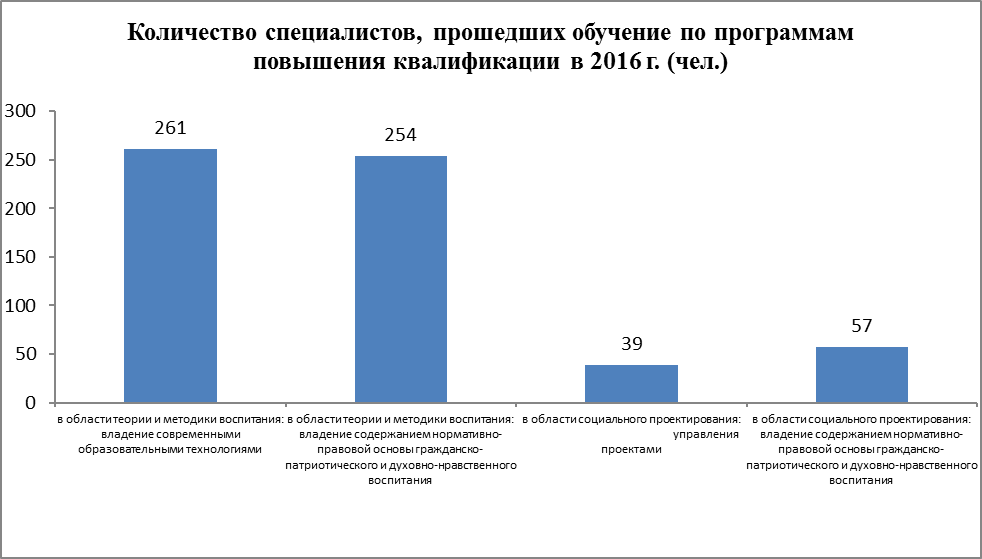 Участие органов исполнительной власти субъекта и образовательных организаций, расположенных на территории субъекта РФ в мероприятиях государственной программы «Патриотическое воспитание граждан Российской Федерации на 2016–2020 годы».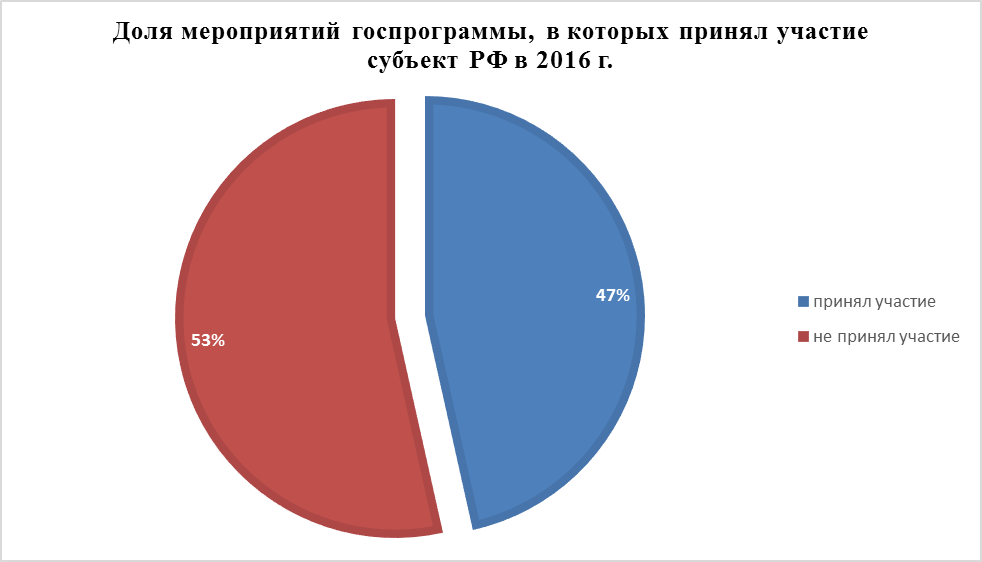 Мероприятия гражданско-патриотической и духовно-нравственной направленности в субъекте РФ в 2016 г.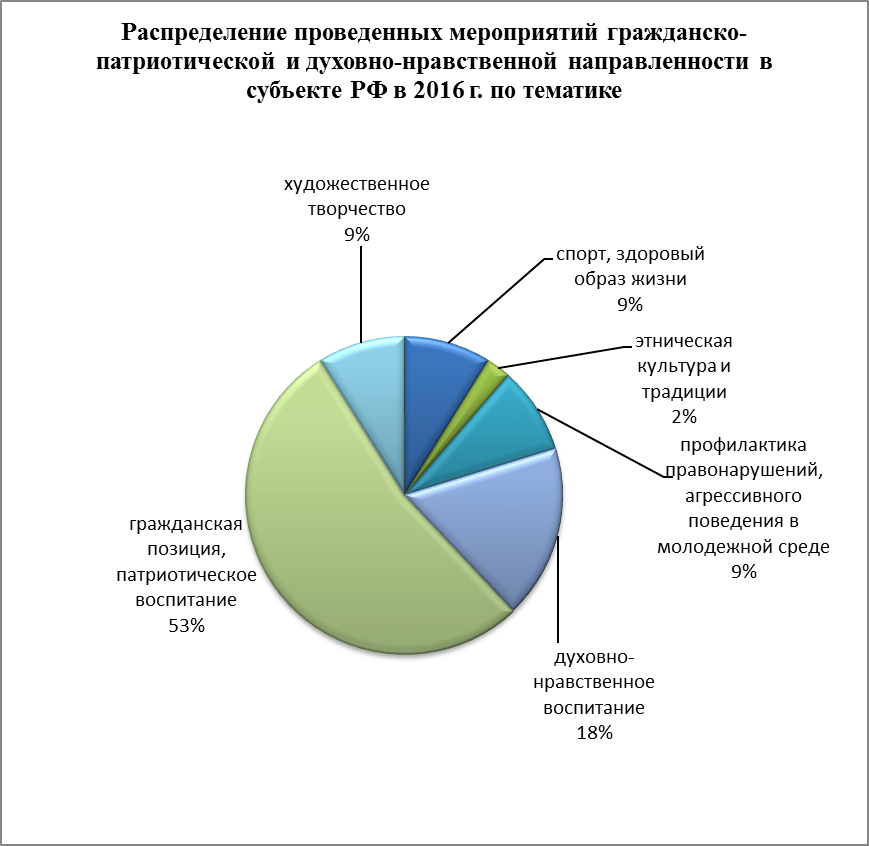 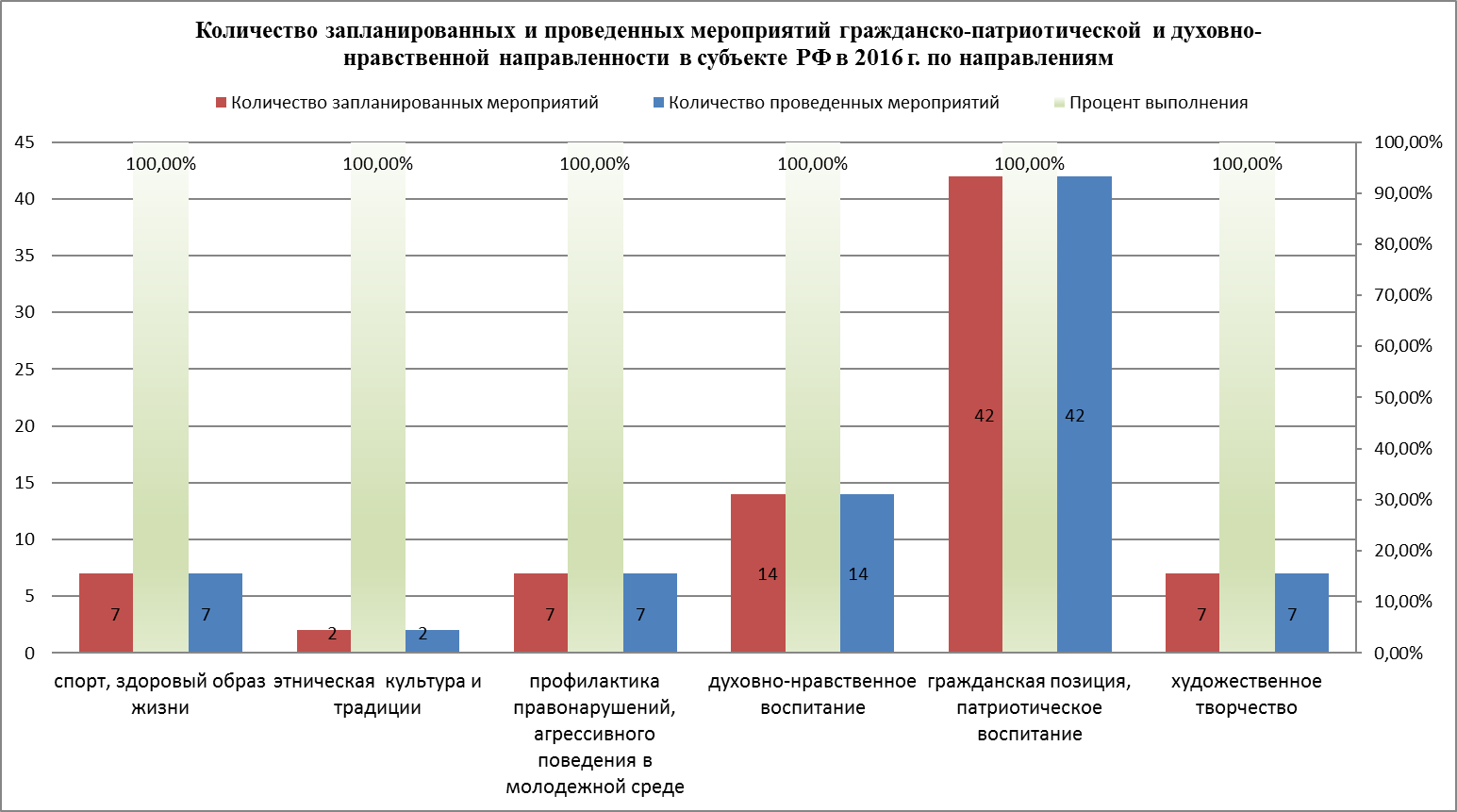 Количество представителей детей и молодежи, принимавших в 2016 г. участие в конкурсных мероприятиях гражданско-патриотической направленности в общей численности обучающихся в субъекте. 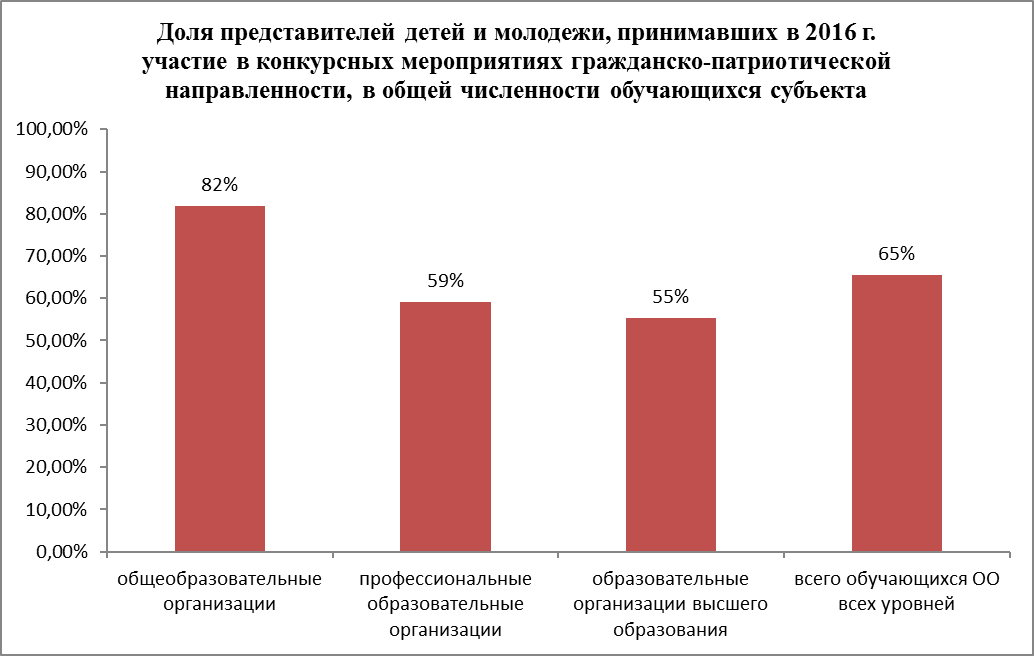 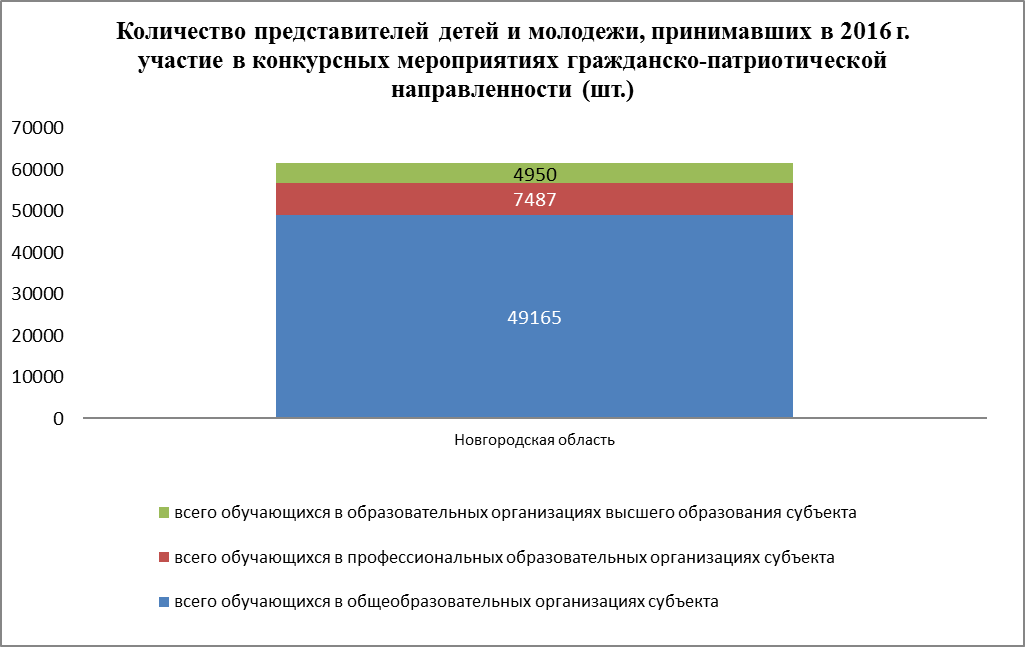 Выполнение нормативов Всероссийского физкультурно-спортивного комплекса "Готов к труду и обороне" (ГТО).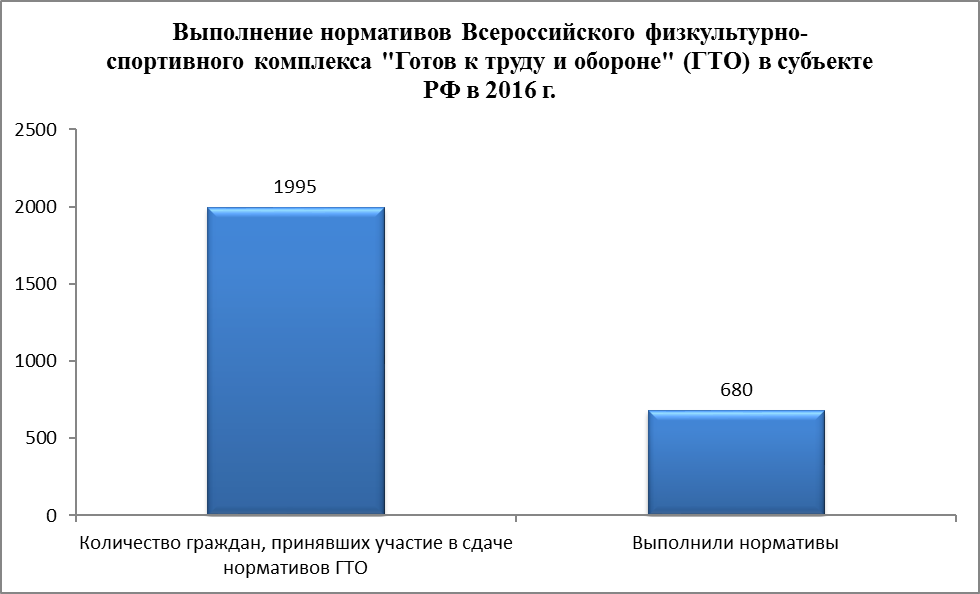 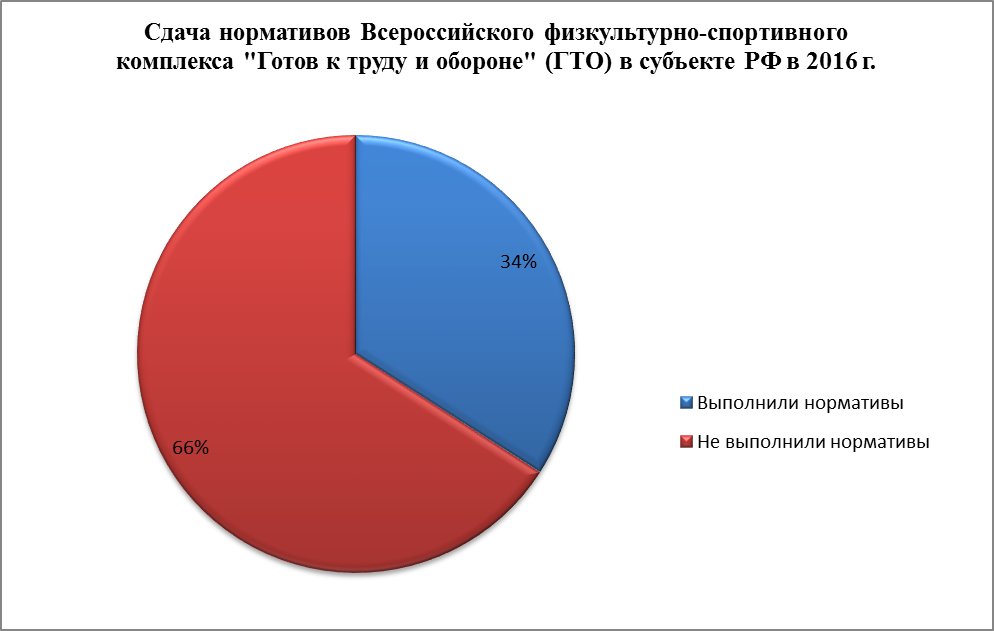 Количество образовательных организаций, над которыми шефствуют воинские части (корабли).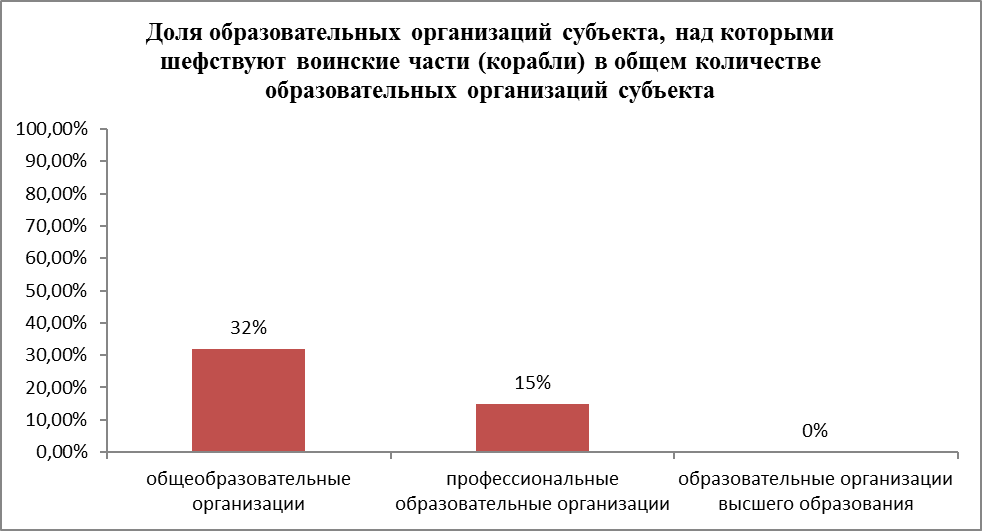 Количество образовательных организаций, имеющих локальные нормативные акты, регулирующие деятельность в сфере гражданско-патриотического и духовно-нравственного воспитания.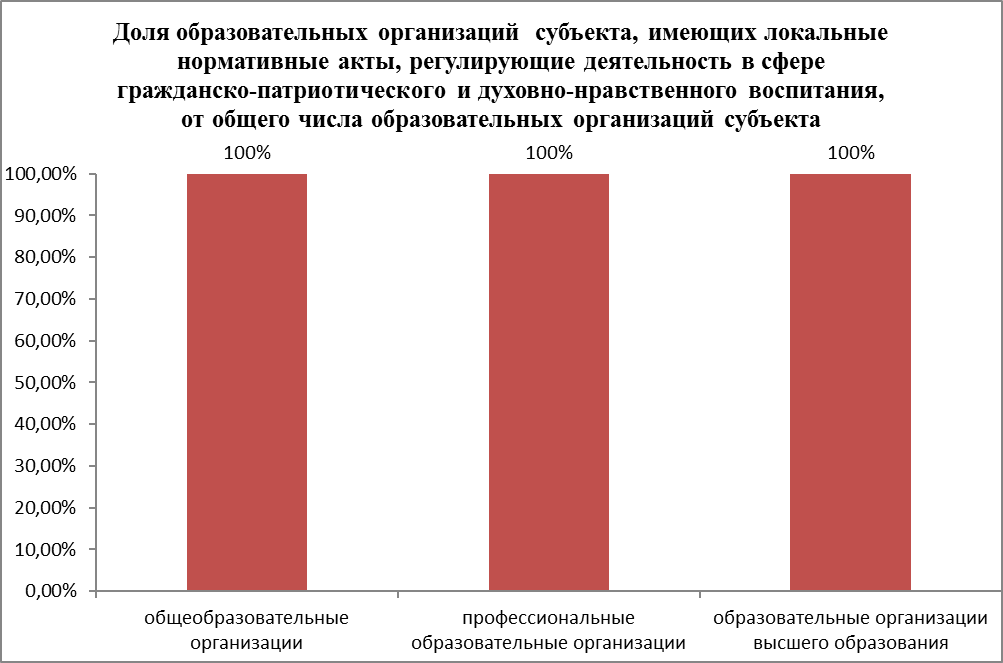 Количество действующих патриотических объединений, клубов, центров, в том числе детских и молодежных.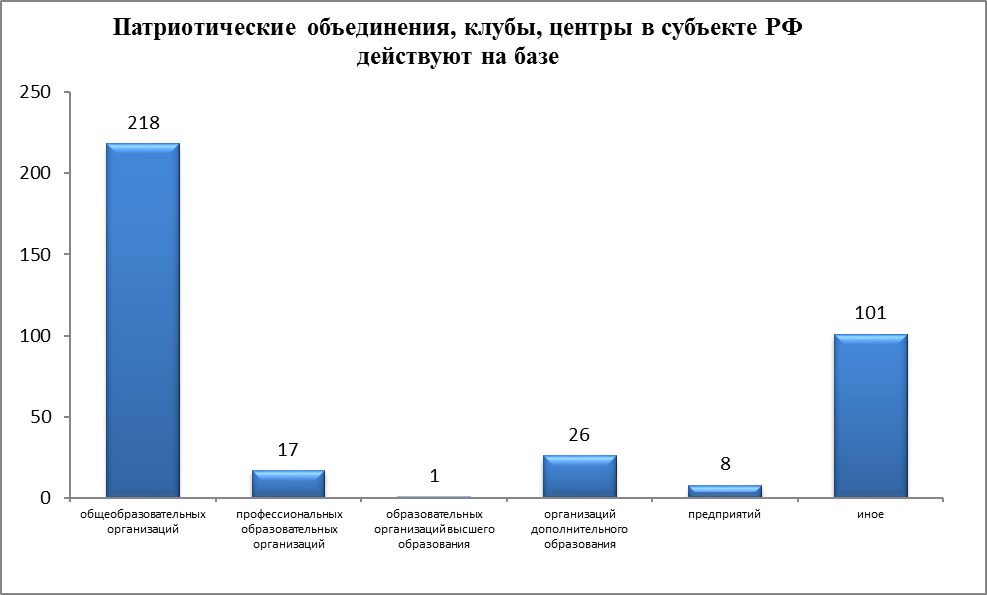 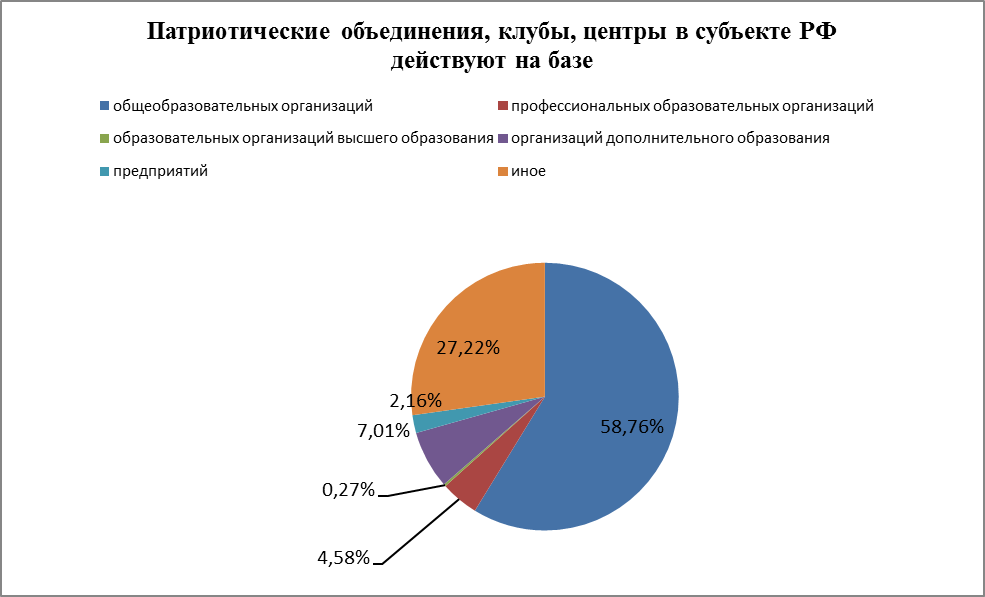 Количество историко-патриотических и военно-патриотических музеев.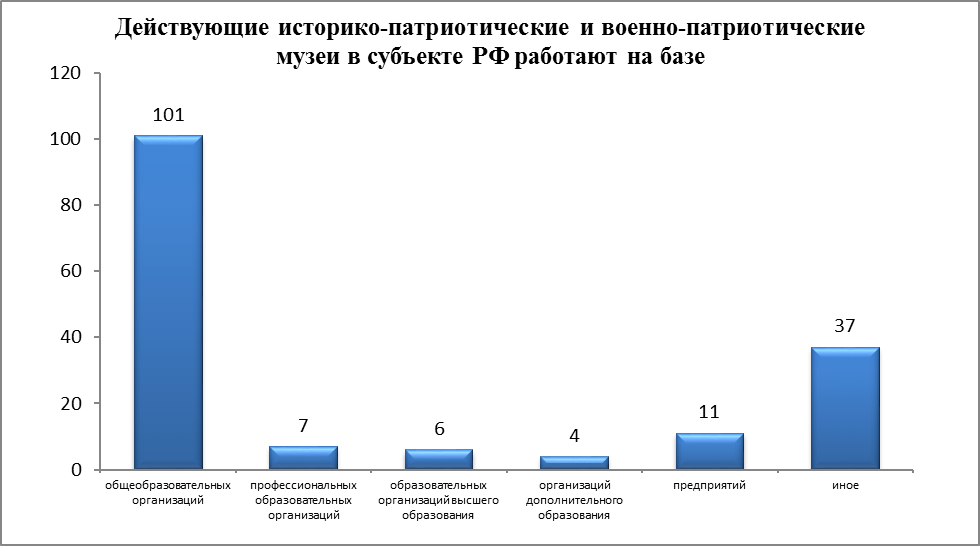 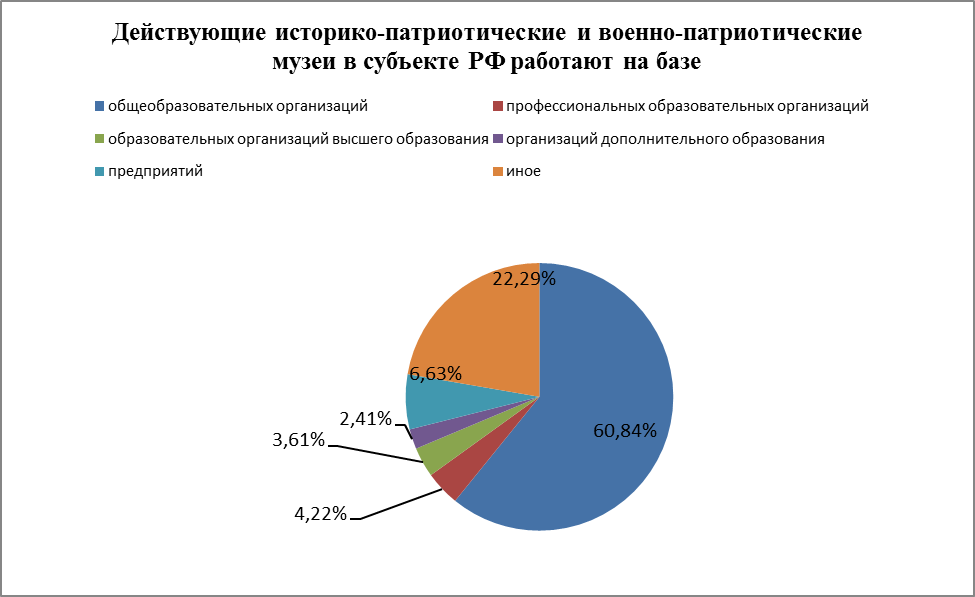 Количество оборонно-спортивных лагерей/центров.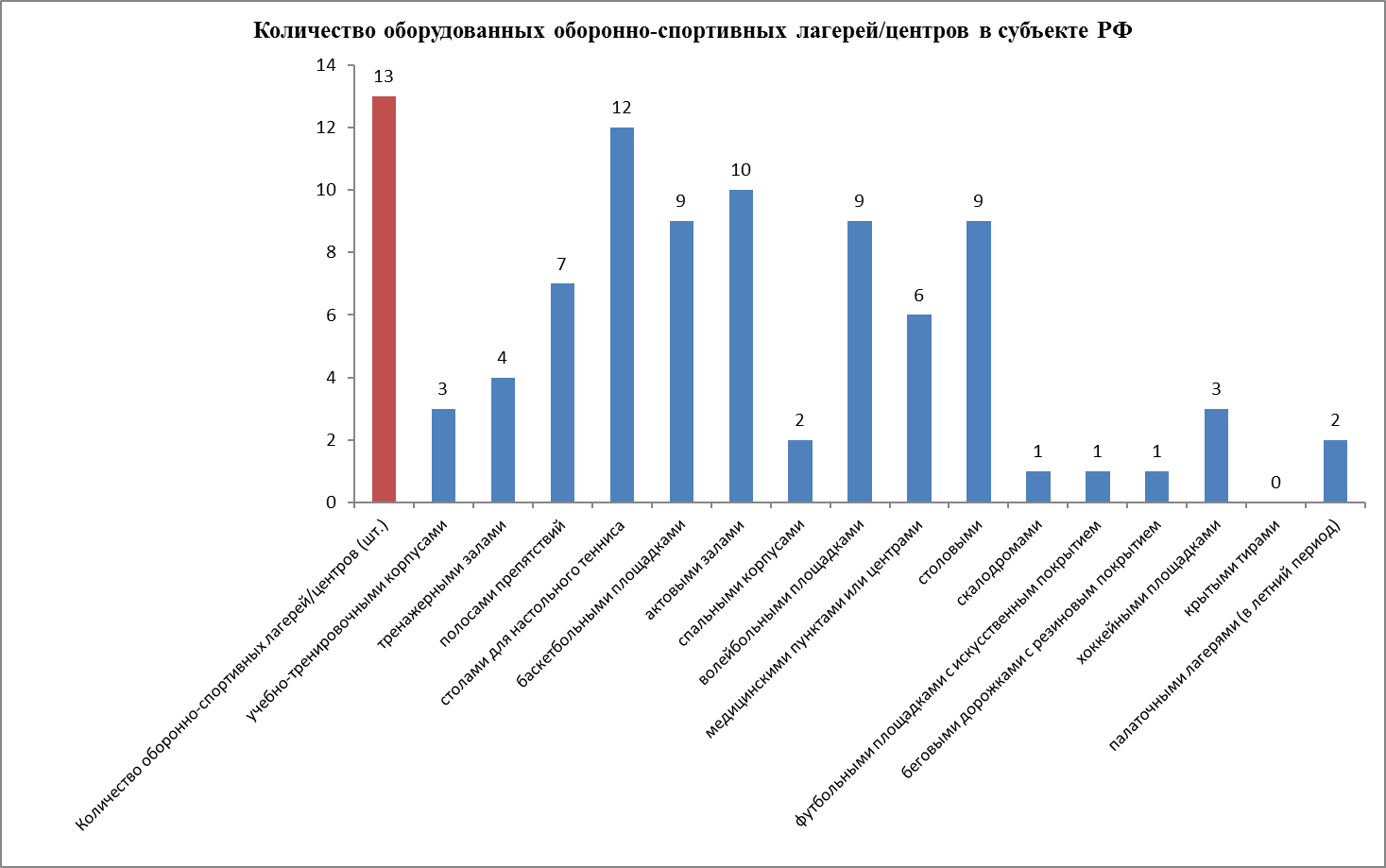 Ответ на опросОтвет на опросСубъект РФНовгородская областьОтветственный за заполнение формы [фамилия, имя, отчество ответственного]Михайлова Светлана ИвановнаОтветственный за заполнение формы [должность]начальник отдела молодежной политики, дополнительного образования и воспитанияОтветственный за заполнение формы [наименование органа исполнительной власти субъектов Российской Федерации, осуществляющие управление в сфере образования и (или) молодежной политики]департамент образования и молодежной политики Новгородской областиОтветственный за заполнение формы [контактный телефон]8(8162)77-40-27Ответственный за заполнение формы [действующий адрес электронной почты]s.mihajlova@edu53.ruКоличество специалистов, прошедших обучение по программам повышения квалификации в 2016 г. (чел.): [в области теории и методики воспитания: владение современными образовательными технологиями (наличие документов, подтверждающих повышение квалификации по тематике современных образовательных технологий, в том числе, образовательных технологий воспитательной работы)]261.0000000000Количество специалистов, прошедших обучение по программам повышения квалификации в 2016 г. (чел.): [в области теории и методики воспитания: владение содержанием нормативно-правовой основы гражданско-патриотического и духовно-нравственного воспитания (наличие документов, подтверждающих повышение квалификации по тематике содержания 273-ФЗ; ФГОС; Государственной программы “Патриотическое воспитание граждан Российской Федерации на 2016 - 2020 годы”; “Основ государственной молодёжной политики Российской Федерации на период до 2025 года”)]254.0000000000Количество специалистов, прошедших обучение по программам повышения квалификации в 2016 г. (чел.): [в области социального проектирования: управления проектами (наличие документов, подтверждающих наличие высшего образования, либо повышения квалификации в сфере управления)]39.0000000000Количество специалистов, прошедших обучение по программам повышения квалификации в 2016 г. (чел.): [в области социального проектирования: владение содержанием нормативно-правовой основы гражданско-патриотического и духовно-нравственного воспитания (наличие документов, подтверждающих повышение квалификации по тематике содержания 273-ФЗ; ФГОС; Государственной программы “Патриотическое воспитание граждан Российской Федерации на 2016 - 2020 годы”; “Основ государственной молодёжной политики Российской Федерации на период до 2025 года”)]57.0000000000В каких из перечисленных мероприятий государственной программы «Патриотическое воспитание граждан Российской Федерации на 2016–2020 годы» участвовали органы исполнительной власти субъекта и образовательные организации, расположенные на территории субъекта РФ: [всероссийский конкурс дипломных работ выпускников исторических факультетов, связанных с героическим прошлым России, важнейшими событиями в жизни народа]НетВ каких из перечисленных мероприятий государственной программы «Патриотическое воспитание граждан Российской Федерации на 2016–2020 годы» участвовали органы исполнительной власти субъекта и образовательные организации, расположенные на территории субъекта РФ: [всероссийские семинары-совещания с руководителями кадетских школ и казачьих кадетских корпусов]НетВ каких из перечисленных мероприятий государственной программы «Патриотическое воспитание граждан Российской Федерации на 2016–2020 годы» участвовали органы исполнительной власти субъекта и образовательные организации, расположенные на территории субъекта РФ: [семинары и курсы повышения квалификации по организации поисковых формирований]ДаВ каких из перечисленных мероприятий государственной программы «Патриотическое воспитание граждан Российской Федерации на 2016–2020 годы» участвовали органы исполнительной власти субъекта и образовательные организации, расположенные на территории субъекта РФ: [семинары-совещания о роли дополнительного образования детей и молодежи в системе гражданско-патриотического воспитания]ДаВ каких из перечисленных мероприятий государственной программы «Патриотическое воспитание граждан Российской Федерации на 2016–2020 годы» участвовали органы исполнительной власти субъекта и образовательные организации, расположенные на территории субъекта РФ: [всероссийские семинары и слеты о роли студенческих отрядов в развитии системы гражданско-патриотического воспитания молодежи]ДаВ каких из перечисленных мероприятий государственной программы «Патриотическое воспитание граждан Российской Федерации на 2016–2020 годы» участвовали органы исполнительной власти субъекта и образовательные организации, расположенные на территории субъекта РФ: [всероссийская конференция по вопросам гражданского и патриотического воспитания, студенческого самоуправления в профессиональных образовательных организациях и организациях высшего образования]НетВ каких из перечисленных мероприятий государственной программы «Патриотическое воспитание граждан Российской Федерации на 2016–2020 годы» участвовали органы исполнительной власти субъекта и образовательные организации, расположенные на территории субъекта РФ: [всероссийские семинары-совещания с руководителями ветеранских, молодежных и детских объединений о роли семьи, государства и институтов гражданского общества в формировании патриотического сознания российской молодежи]НетВ каких из перечисленных мероприятий государственной программы «Патриотическое воспитание граждан Российской Федерации на 2016–2020 годы» участвовали органы исполнительной власти субъекта и образовательные организации, расположенные на территории субъекта РФ: [всероссийский сбор руководителей клубов и организаторов, занимающихся историческими реконструкциями]ДаВ каких из перечисленных мероприятий государственной программы «Патриотическое воспитание граждан Российской Федерации на 2016–2020 годы» участвовали органы исполнительной власти субъекта и образовательные организации, расположенные на территории субъекта РФ: [серия всероссийских акций "Мы - граждане России!"]ДаВ каких из перечисленных мероприятий государственной программы «Патриотическое воспитание граждан Российской Федерации на 2016–2020 годы» участвовали органы исполнительной власти субъекта и образовательные организации, расположенные на территории субъекта РФ: [всероссийский детско-молодежный конвент "Герои нашего времени"]ДаВ каких из перечисленных мероприятий государственной программы «Патриотическое воспитание граждан Российской Федерации на 2016–2020 годы» участвовали органы исполнительной власти субъекта и образовательные организации, расположенные на территории субъекта РФ: [всероссийский конкурс на лучшее знание государственной символики Российской Федерации среди обучающихся общеобразовательных организаций]НетВ каких из перечисленных мероприятий государственной программы «Патриотическое воспитание граждан Российской Федерации на 2016–2020 годы» участвовали органы исполнительной власти субъекта и образовательные организации, расположенные на территории субъекта РФ: [всероссийские встречи молодежи с участниками и тружениками Великой Отечественной войны, Героями Российской Федерации и Героями Труда Российской Федерации]НетВ каких из перечисленных мероприятий государственной программы «Патриотическое воспитание граждан Российской Федерации на 2016–2020 годы» участвовали органы исполнительной власти субъекта и образовательные организации, расположенные на территории субъекта РФ: [всероссийские историко-образовательные форумы студентов образовательных организаций "Парад эпох"]НетВ каких из перечисленных мероприятий государственной программы «Патриотическое воспитание граждан Российской Федерации на 2016–2020 годы» участвовали органы исполнительной власти субъекта и образовательные организации, расположенные на территории субъекта РФ: [всероссийский конкурс студенческих журналистских работ "Под флагом единым", посвященных образованию Российской Федерации]ДаВ каких из перечисленных мероприятий государственной программы «Патриотическое воспитание граждан Российской Федерации на 2016–2020 годы» участвовали органы исполнительной власти субъекта и образовательные организации, расположенные на территории субъекта РФ: [литературный патриотический фестиваль "Русские рифмы"]ДаВ каких из перечисленных мероприятий государственной программы «Патриотическое воспитание граждан Российской Федерации на 2016–2020 годы» участвовали органы исполнительной власти субъекта и образовательные организации, расположенные на территории субъекта РФ: [межрегиональные фестивали детско-юношеского творчества "Таланты и поклонники"]НетВ каких из перечисленных мероприятий государственной программы «Патриотическое воспитание граждан Российской Федерации на 2016–2020 годы» участвовали органы исполнительной власти субъекта и образовательные организации, расположенные на территории субъекта РФ: [всероссийские фестивали народного творчества "Салют Победы" (региональный этап)]ДаВ каких из перечисленных мероприятий государственной программы «Патриотическое воспитание граждан Российской Федерации на 2016–2020 годы» участвовали органы исполнительной власти субъекта и образовательные организации, расположенные на территории субъекта РФ: [кадетский бал "Отчизны верные сыны"]ДаВ каких из перечисленных мероприятий государственной программы «Патриотическое воспитание граждан Российской Федерации на 2016–2020 годы» участвовали органы исполнительной власти субъекта и образовательные организации, расположенные на территории субъекта РФ: [всероссийский конкурс военного плаката "Родная Армия"]НетВ каких из перечисленных мероприятий государственной программы «Патриотическое воспитание граждан Российской Федерации на 2016–2020 годы» участвовали органы исполнительной власти субъекта и образовательные организации, расположенные на территории субъекта РФ: [всероссийский фестиваль кадетских корпусов “Кадетская симфония”]НетВ каких из перечисленных мероприятий государственной программы «Патриотическое воспитание граждан Российской Федерации на 2016–2020 годы» участвовали органы исполнительной власти субъекта и образовательные организации, расположенные на территории субъекта РФ: [всероссийские автопробеги по городам-героям и городам, удостоенным звания "Город воинской славы"]ДаВ каких из перечисленных мероприятий государственной программы «Патриотическое воспитание граждан Российской Федерации на 2016–2020 годы» участвовали органы исполнительной власти субъекта и образовательные организации, расположенные на территории субъекта РФ: [межрегиональные конкурсы среди субъектов Российской Федерации на лучшую подготовку граждан Российской Федерации к военной службе, организацию и проведение призыва на военную службу]НетВ каких из перечисленных мероприятий государственной программы «Патриотическое воспитание граждан Российской Федерации на 2016–2020 годы» участвовали органы исполнительной власти субъекта и образовательные организации, расположенные на территории субъекта РФ: [всероссийский фестиваль народного творчества воинов Вооруженных Сил Российской Федерации, других силовых структур, ветеранов войны и военной службы, членов их семей "Катюша"]НетВ каких из перечисленных мероприятий государственной программы «Патриотическое воспитание граждан Российской Федерации на 2016–2020 годы» участвовали органы исполнительной власти субъекта и образовательные организации, расположенные на территории субъекта РФ: [молодежно-патриотическая акция "День призывника"]ДаВ каких из перечисленных мероприятий государственной программы «Патриотическое воспитание граждан Российской Федерации на 2016–2020 годы» участвовали органы исполнительной власти субъекта и образовательные организации, расположенные на территории субъекта РФ: [молодежно-патриотическая акция "Под знаменем Победы"]ДаВ каких из перечисленных мероприятий государственной программы «Патриотическое воспитание граждан Российской Федерации на 2016–2020 годы» участвовали органы исполнительной власти субъекта и образовательные организации, расположенные на территории субъекта РФ: [всероссийские патриотические акции "Письма Победы"]ДаВ каких из перечисленных мероприятий государственной программы «Патриотическое воспитание граждан Российской Федерации на 2016–2020 годы» участвовали органы исполнительной власти субъекта и образовательные организации, расположенные на территории субъекта РФ: [всероссийский фестиваль творчества кадет "Юные таланты Отчизны"]НетВ каких из перечисленных мероприятий государственной программы «Патриотическое воспитание граждан Российской Федерации на 2016–2020 годы» участвовали органы исполнительной власти субъекта и образовательные организации, расположенные на территории субъекта РФ: [всероссийская спартакиада допризывной казачьей молодежи]НетВ каких из перечисленных мероприятий государственной программы «Патриотическое воспитание граждан Российской Федерации на 2016–2020 годы» участвовали органы исполнительной власти субъекта и образовательные организации, расположенные на территории субъекта РФ: [смотр-конкурс на звание “Лучший казачий кадетский корпус”]НетВ каких из перечисленных мероприятий государственной программы «Патриотическое воспитание граждан Российской Федерации на 2016–2020 годы» участвовали органы исполнительной власти субъекта и образовательные организации, расположенные на территории субъекта РФ: [всероссийская военно-спортивная игра “Казачий сполох”]НетВ каких из перечисленных мероприятий государственной программы «Патриотическое воспитание граждан Российской Федерации на 2016–2020 годы» участвовали органы исполнительной власти субъекта и образовательные организации, расположенные на территории субъекта РФ: [всероссийский слет казачьей молодежи “Готов к труду и обороне”]НетВ каких из перечисленных мероприятий государственной программы «Патриотическое воспитание граждан Российской Федерации на 2016–2020 годы» участвовали органы исполнительной власти субъекта и образовательные организации, расположенные на территории субъекта РФ: [всероссийская акция "Вахта Памяти"]ДаВ каких из перечисленных мероприятий государственной программы «Патриотическое воспитание граждан Российской Федерации на 2016–2020 годы» участвовали органы исполнительной власти субъекта и образовательные организации, расположенные на территории субъекта РФ: [героико-патриотическая акция по поиску и перезахоронению останков советских воинов, погибших на Эльбрусе]НетВ каких из перечисленных мероприятий государственной программы «Патриотическое воспитание граждан Российской Федерации на 2016–2020 годы» участвовали органы исполнительной власти субъекта и образовательные организации, расположенные на территории субъекта РФ: [всероссийские слеты активистов движения "Пост No 1"]ДаВ каких из перечисленных мероприятий государственной программы «Патриотическое воспитание граждан Российской Федерации на 2016–2020 годы» участвовали органы исполнительной власти субъекта и образовательные организации, расположенные на территории субъекта РФ: [межрегиональные топографические игры среди обучающихся в профессиональных образовательных организациях "По тылам фронтов..."]НетВ каких из перечисленных мероприятий государственной программы «Патриотическое воспитание граждан Российской Федерации на 2016–2020 годы» участвовали органы исполнительной власти субъекта и образовательные организации, расположенные на территории субъекта РФ: [всероссийские фестивали по военно-прикладным видам спорта среди военно-патриотических клубов и объединений допризывной подготовки]ДаВ каких из перечисленных мероприятий государственной программы «Патриотическое воспитание граждан Российской Федерации на 2016–2020 годы» участвовали органы исполнительной власти субъекта и образовательные организации, расположенные на территории субъекта РФ: [межрегиональные этапы соревнований студенческих спасательных отрядов]ДаВ каких из перечисленных мероприятий государственной программы «Патриотическое воспитание граждан Российской Федерации на 2016–2020 годы» участвовали органы исполнительной власти субъекта и образовательные организации, расположенные на территории субъекта РФ: [всероссийский полевой лагерь "Юный спасатель" с участием кадетских корпусов, школ, классов, кружков (секций) "Юный спасатель"]ДаВ каких из перечисленных мероприятий государственной программы «Патриотическое воспитание граждан Российской Федерации на 2016–2020 годы» участвовали органы исполнительной власти субъекта и образовательные организации, расположенные на территории субъекта РФ: [межрегиональные соревнования "Школа безопасности", межрегиональные полевые лагеря "Юный спасатель", "Юный пожарный" и "Юный водник”]НетВ каких из перечисленных мероприятий государственной программы «Патриотическое воспитание граждан Российской Федерации на 2016–2020 годы» участвовали органы исполнительной власти субъекта и образовательные организации, расположенные на территории субъекта РФ: [полевые лагеря "Юный водник" с участием кадетских корпусов, школ, классов, кружков (секций) "Юный водник"]НетВ каких из перечисленных мероприятий государственной программы «Патриотическое воспитание граждан Российской Федерации на 2016–2020 годы» участвовали органы исполнительной власти субъекта и образовательные организации, расположенные на территории субъекта РФ: [всероссийский полевой лагерь "Юный пожарный"]НетВ каких из перечисленных мероприятий государственной программы «Патриотическое воспитание граждан Российской Федерации на 2016–2020 годы» участвовали органы исполнительной власти субъекта и образовательные организации, расположенные на территории субъекта РФ: [спартакиада вузов Минобороны России по военно-прикладным видам спорта]НетВ каких из перечисленных мероприятий государственной программы «Патриотическое воспитание граждан Российской Федерации на 2016–2020 годы» участвовали органы исполнительной власти субъекта и образовательные организации, расположенные на территории субъекта РФ: [систематизация видеоархива интервью ветеранов Великой Отечественной войны 1941-1945 годов]ДаКоличество запланированных мероприятий гражданско-патриотической и духовно-нравственной направленности в субъекте РФ в 2016 г.79.0000000000из них по темам [спорт, здоровый образ жизни]7.0000000000из них по темам [этническая культура и традиции]2.0000000000из них по темам [профилактика правонарушений, агрессивного поведения в молодежной среде]7.0000000000из них по темам [духовно-нравственное воспитание]14.0000000000из них по темам [гражданская позиция, патриотическое воспитание]42.0000000000из них по темам [художественное творчество]7.0000000000Количество проведенных мероприятий гражданско-патриотической и духовно-нравственной направленности в субъекте РФ в 2016 г. :79.0000000000из них по темам [спорт, здоровый образ жизни]7.0000000000из них по темам [этническая культура и традиции]2.0000000000из них по темам [профилактика правонарушений, агрессивного поведения в молодежной среде]7.0000000000из них по темам [духовно-нравственное воспитание]14.0000000000из них по темам [гражданская позиция, патриотическое воспитание]42.0000000000из них по темам [художественное творчество]7.0000000000Количество представителей детей и молодежи, принимавших в 2016 г. участие в конкурсных мероприятиях гражданско-патриотической направленности в общей численности обучающихся (чел.) [всего обучающихся в общеобразовательных организациях субъекта]60049.0000000000Количество представителей детей и молодежи, принимавших в 2016 г. участие в конкурсных мероприятиях гражданско-патриотической направленности в общей численности обучающихся (чел.) [■ из них принимало участие в мероприятиях]49165.0000000000Количество представителей детей и молодежи, принимавших в 2016 г. участие в конкурсных мероприятиях гражданско-патриотической направленности в общей численности обучающихся (чел.) [всего обучающихся в профессиональных образовательных организациях субъекта]12658.0000000000Количество представителей детей и молодежи, принимавших в 2016 г. участие в конкурсных мероприятиях гражданско-патриотической направленности в общей численности обучающихся (чел.) [■ из них принимало участие в мероприятиях]7487.0000000000Количество представителей детей и молодежи, принимавших в 2016 г. участие в конкурсных мероприятиях гражданско-патриотической направленности в общей численности обучающихся (чел.) [всего обучающихся в образовательных организациях высшего образования субъекта]8931.0000000000Количество представителей детей и молодежи, принимавших в 2016 г. участие в конкурсных мероприятиях гражданско-патриотической направленности в общей численности обучающихся (чел.) [■ из них принимало участие в мероприятиях]4950.0000000000Укажите названия пяти конкурсных мероприятий гражданско-патриотической направленности, в которых приняли наибольшее количество участников [наименование первого мероприятия]Вахта памятиУкажите названия пяти конкурсных мероприятий гражданско-патриотической направленности, в которых приняли наибольшее количество участников [наименование второго мероприятия]акция День призывникаУкажите названия пяти конкурсных мероприятий гражданско-патриотической направленности, в которых приняли наибольшее количество участников [наименование третьего мероприятия]акция Под знаменем ПобедыУкажите названия пяти конкурсных мероприятий гражданско-патриотической направленности, в которых приняли наибольшее количество участников [наименование четвертого мероприятия]акция Мы-граждане РоссииУкажите названия пяти конкурсных мероприятий гражданско-патриотической направленности, в которых приняли наибольшее количество участников [наименование пятого мероприятия]семинарры-совещания о роди дополнительного образования детей и молодежи в системе гражданско-патриотического воспитанияВыполнение нормативов Всероссийского физкультурно-спортивного комплекса "Готов к труду и обороне" (ГТО) [количество граждан, принявших участие в сдаче нормативов Всероссийского физкультурно-спортивного комплекса "Готов к труду и обороне" (ГТО) в 2016 г. (чел.)]1995.0000000000Выполнение нормативов Всероссийского физкультурно-спортивного комплекса "Готов к труду и обороне" (ГТО) [■ из них выполнили нормативы (чел.)]680.0000000000Количество образовательных организаций, над которыми шефствуют воинские части (корабли) (шт.) [общеобразовательных организаций всего]169.0000000000Количество образовательных организаций, над которыми шефствуют воинские части (корабли) (шт.) [■ из них шефствуют над]54.0000000000Количество образовательных организаций, над которыми шефствуют воинские части (корабли) (шт.) [профессиональных образовательных организаций всего]20.0000000000Количество образовательных организаций, над которыми шефствуют воинские части (корабли) (шт.) [■ из них шефствуют над]3.0000000000Количество образовательных организаций, над которыми шефствуют воинские части (корабли) (шт.) [образовательных организаций высшего образования всего]4.0000000000Количество образовательных организаций, над которыми шефствуют воинские части (корабли) (шт.) [■ из них шефствуют над]0.0000000000Какими нормативными документами регламентирована деятельность региональных органов исполнительной власти и образовательных организаций в направлении патриотического воспитания детей и молодёжи?государственная программа«Патриотическое воспитание граждан Российской Федерации на 2016-2020 годы»,подпрограмма «Патриотическое воспитание населения Новгородской области» государственной программы Новгородской области «Развитие образования и молодежной политики в Новгородской области на 2014-2020 годы», муниципальные программы (подпрограммы) патриотического воспитания населения, договоры, соглашения с общественными организациями, воинскими частями, локальные акты образовательных организаций: положения, программы, планы и др.Количество образовательных организаций, имеющих локальные нормативные акты, регулирующие деятельность в сфере гражданско-патриотического и духовно-нравственного воспитания: [общеобразовательных организаций]169.0000000000Количество образовательных организаций, имеющих локальные нормативные акты, регулирующие деятельность в сфере гражданско-патриотического и духовно-нравственного воспитания: [профессиональных образовательных организаций]20.0000000000Количество образовательных организаций, имеющих локальные нормативные акты, регулирующие деятельность в сфере гражданско-патриотического и духовно-нравственного воспитания: [образовательных организаций высшего образования]4.0000000000В субъекте создан региональный центр патриотического воспитания?ДаДата создания2014-02-24 00:00:00Ссылка на сайт или страницу центра в сети Интернетdommol53.ruАдрес и контактыВеликий Новгород, ул. Большая Санкт-Петербургская, д. 44, тел. 8(8162)773634В субъекте принята программа субъекта в сфере патриотического воспитания?ДаКоличество действующих патриотических объединений, клубов, центров, в том числе детских и молодежных на базе (шт.) [общеобразовательных организаций]218.0000000000Количество действующих патриотических объединений, клубов, центров, в том числе детских и молодежных на базе (шт.) [профессиональных образовательных организаций]17.0000000000Количество действующих патриотических объединений, клубов, центров, в том числе детских и молодежных на базе (шт.) [образовательных организаций высшего образования]1.0000000000Количество действующих патриотических объединений, клубов, центров, в том числе детских и молодежных на базе (шт.) [организаций дополнительного образования]26.0000000000Количество действующих патриотических объединений, клубов, центров, в том числе детских и молодежных на базе (шт.) [предприятий]8.0000000000Количество действующих патриотических объединений, клубов, центров, в том числе детских и молодежных на базе (шт.) [иное]101.0000000000Поясните пункт "иное" предыдущего вопроса, если указали значение, большее нуля.патриотические объединения действуют на базе учреждений сферы молодежной политики, культуры, общественных организацийКоличество историко-патриотических и военно-патриотических музеев на базе (шт.) [общеобразовательных организаций]101.0000000000Количество историко-патриотических и военно-патриотических музеев на базе (шт.) [профессиональных образовательных организаций]7.0000000000Количество историко-патриотических и военно-патриотических музеев на базе (шт.) [образовательных организаций высшего образования]6.0000000000Количество историко-патриотических и военно-патриотических музеев на базе (шт.) [организаций дополнительного образования]4.0000000000Количество историко-патриотических и военно-патриотических музеев на базе (шт.) [предприятий]11.0000000000Количество историко-патриотических и военно-патриотических музеев на базе (шт.) [иное]37.0000000000Поясните пункт "иное" предыдущего вопроса, если указали значение, большее нуля.музеи действуют на базе воинских частей, учреждений культуры, учреждений по работе с молодежью, общественных организацийКоличество оборонно-спортивных лагерей/центров (шт.)13.0000000000из них оборудованы: [футбольными площадками с искусственным покрытием]1.0000000000из них оборудованы: [баскетбольными площадками]9.0000000000из них оборудованы: [хоккейными площадками]3.0000000000из них оборудованы: [волейбольными площадками]9.0000000000из них оборудованы: [беговыми дорожками с резиновым покрытием]1.0000000000из них оборудованы: [столами для настольного тенниса]12.0000000000из них оборудованы: [скалодромами]1.0000000000из них оборудованы: [полосами препятствий]7.0000000000из них оборудованы: [крытыми тирами]0.0000000000из них оборудованы: [тренажерными залами]4.0000000000из них оборудованы: [учебно-тренировочными корпусами]3.0000000000из них оборудованы: [медицинскими пунктами или центрами]6.0000000000из них оборудованы: [актовыми залами]10.0000000000из них оборудованы: [столовыми]9.0000000000из них оборудованы: [спальными корпусами]2.0000000000из них оборудованы: [палаточными лагерями (в летний период)]2.0000000000Если в оборонно-спортивных лагерях/центрах есть иное оборудование, то перечислите его